Departments2109 .2(this empty page is inserted to avoid double-sided printout)Signatures supervisorsSignature doctoral student Director of doctoral studiesStudierektor Head of departmentPrefektThe old department sends all relevant documentation regarding the doctoral student to the new department. After the decision, a copy of this decision is sent to the old department.Note: When changing a department, a new individual study plan (ISP) must be established: https://staff.ki.se/change-of-department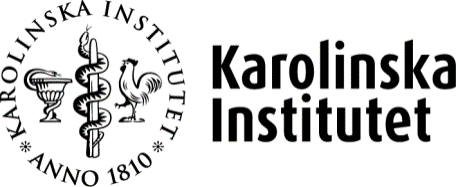 Byte av institutionChanging departmentDoctoral education  Utbildning på forskarnivåByte av institutionChanging departmentDoctoral education  Utbildning på forskarnivåByte av institutionChanging departmentDoctoral education  Utbildning på forskarnivåByte av institutionChanging departmentDoctoral education  Utbildning på forskarnivåByte av institutionChanging departmentDoctoral education  Utbildning på forskarnivåDnr: Doctoral student Doctoral student Doctoral student Doctoral student Doctoral student Doctoral student Name (family name, first name) Name (family name, first name) Name (family name, first name) Name (family name, first name) PersonnummerPersonnummerE-mail E-mail E-mail Phone numberPhone numberPhone numberStarting date of doctoral education at KI   Starting date of doctoral education at KI   Planned degree    Ph.D.degree (Doktorsexamen)           Licentiate degree  (Licentiatexamen)Planned degree    Ph.D.degree (Doktorsexamen)           Licentiate degree  (Licentiatexamen)Planned degree    Ph.D.degree (Doktorsexamen)           Licentiate degree  (Licentiatexamen)Planned degree    Ph.D.degree (Doktorsexamen)           Licentiate degree  (Licentiatexamen)New departmentDepartment doctoral student is leavingDate for the change of department:       Date for the change of department:       HuvudhandledarePrincipal supervisorHuvudhandledarePrincipal supervisorHuvudhandledarePrincipal supervisorNameNameE-mailDepartment / unit or groupPhone numberPhone number   Appointed as principal supervisor in conjunction with the change of deparment (attach a green light application)   Appointed as principal supervisor in conjunction with the change of deparment (attach a green light application)   Appointed as principal supervisor in conjunction with the change of deparment (attach a green light application)   Already apponted as principal supervisor. Starting date:            Already apponted as principal supervisor. Starting date:            Already apponted as principal supervisor. Starting date:         BihandledareCo-supervisor(s)BihandledareCo-supervisor(s)BihandledareCo-supervisor(s)Co-supervisor 1Supervisor responsibility      %Supervisor responsibility      %KI department - or name of university if other than KIE-mailE-mail   Appointed as co-supervisor in conjunction with the change of deparment    Appointed as co-supervisor in conjunction with the change of deparment    Appointed as co-supervisor in conjunction with the change of deparment    Already apponted as co-supervisor. Starting date:            Already apponted as co-supervisor. Starting date:            Already apponted as co-supervisor. Starting date:         Co-supervisor 2, if anySupervisor responsibility      %KI department - or name of university if other than KIE-mail   Appointed as co-supervisor in conjunction with the change of deparment    Appointed as co-supervisor in conjunction with the change of deparment    Already apponted as co-supervisor. Starting date:            Already apponted as co-supervisor. Starting date:         Co-supervisor 3, if anySupervisor responsibility      %KI department - or name of university if other than KIE-mail   Appointed as co-supervisor in conjunction with the change of deparment    Appointed as co-supervisor in conjunction with the change of deparment    Already apponted as co-supervisor. Starting date:            Already apponted as co-supervisor. Starting date:             2/2   Byte av institutionChanging KI departmentDate                Principal supervisor       [or EduSign]Date                 Co-supervisor 1         [or EduSign]    Date                 Co-supervisor 2         [or EduSign]Date                 Co-supervisor 3         [or EduSign]DateSignature         [or EduSign]                              I endorse the decision to admit this doctoral student to our department for continuation of doctoral studies. Jag tillstyrker beslutet att anta denna doktorand till vår institution för att fortsätta forskarstudierna.  I endorse the decision to admit this doctoral student to our department for continuation of doctoral studies. Jag tillstyrker beslutet att anta denna doktorand till vår institution för att fortsätta forskarstudierna.  DateSignature, study director                                                   [or EduSign]A new doctoral position is hereby established at our department, to which this doctoral student is admitted. The proposed supervisors are appointed.I confirm that our department now are responsible for the financial support for this doctoral student. Härmed inrättas en doktorandplats på vår institution till vilken denna doktorand antas. Föreslagna handledare utses. Jag bekräftar att därmed har vår institution ansvar för doktorandens försörjning. Date          Signature, head of department                                                               Printed name or stamp      [or EduSign] 